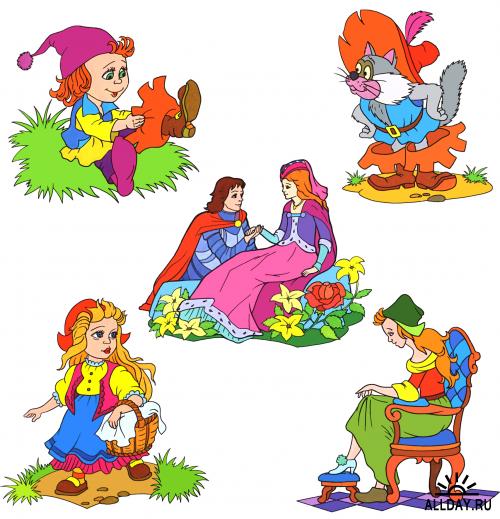 Воспитатель: Шатохина Е.Ю.2013г.Ведущая-1: День чудесный настает, 
К нам приходит Новый год! 
Праздник смеха и затей, 
Праздник сказки для детей. Ведущая-2: Добро пожаловать, мы ждали вас, 
Ещё чуть-чуть — и заиграет вальс, 
И вспыхнет ёлка, запылают свечи — 
Вас ждёт волшебный Новогодний вечер! 
Встречайте наших детей. 
(Дети в танце заходят в зал) Выход "Новогодний Вальс" Первый ребенок. Как красиво в нашем зале, 
Мы друзей своих созвали, 
Веселится наш народ. 
Все. Мы встречаем Новый год. 
Второй ребенок. Всех на свете поздравляем, 
Всем мы от души желаем, 
Чтоб ладоши хлопали, 
Чтобы ноги топали, 
Чтобы дети улыбались, 
Веселились и смеялись. 
Третий ребенок. Крепче за руки беритесь, 
В круг широкий становитесь, 
Будем петь и плясать, 
Будем Новый год встречать. 
Четвертый ребенок. Когда веселые снежинки 
Вдруг полетят к земле с небес 
И спрячут улицы, тропинки, 
Укроют речку, поле, лес. 
Скажу я, стоя у окна: "Смотрите, вот пришла зима! " 
Пятый ребенок. Зимы все не могли дождаться, 
Чтоб с гор на саночках кататься, 
Чтоб наши лыжи и коньки 
Помчались наперегонки. 
Шестой ребенок. Еще зимою каждый ждет, 
Когда наступит Новый год, 
И будет праздник и веселье, 
И Дедушка Мороз придет. 
Песня  «В просторном светлом зале».1 куплет: В просторном светлом залеМы ёлку украшалиПриветливо и яркоОгни на ней горят.А Дед Мороз на праздник Принёс игрушек разных,И шутками и песней Он веселит ребят.Да-да-да,  да-да-да,Он веселит ребят.          2 р.          2 куплет:Летят, летят снежинки – Пушинки - холодинки.И весело кружатсяИ падают на мех.Мы Новый год встречаем,Танцуем и играем,И ёлочки наряднойЗвенит весёлый смех.Да-да-да,  да-да-да,Звенит весёлый смех.          2 р.          3 куплет:Снегурочка , лисички,Бельчата и синички,Зайчата, медвежата,И петушок, и кот –На празднике чудесномМы запеваем песнюТы всем приносишь радость, Весёлый  Новый год!Да-да-да,  да-да-да,Весёлый Новый год.          2 р.          
Дети садятся на места 
Ведущая-1. Наша елка принимает поздравление. 
Мы начинаем представление. 
Седьмой ребенок. Сегодня чудеса нас вовсе не боятся, 
Покуда не забыт секрет простой - 
Волшебное уменье удивляться, 
Оно для нас как ключик золотой. 
Восьмой ребенок. Все скатерти, конечно, самобранки. 
Любой ковер, конечно, самолет, 
Нет для чудес заманчивей приманки, 
Чем добрый и волшебный Новый год. 
Ведущая-2. И снова ближе к ночи новогодней 
Звучат из Зазеркалья голоса, 
И, значит, мы - волшебники сегодня. 
Мы все творим сегодня чудеса. 
Открывайте пошире глазки, 
Начинается новогодняя сказка. 
(Выходят два Глашатых) 
Первый глашатай. Всех поздравляем, 
Приветствуем всех, 
Пусть льются шутки, 
Веселье и смех. 
Второй глашатай. Дед Мороз вас всех позвал 
На веселый карнавал, 
И сюда он нас послал 
Объявить про этот бал. 
Ведущая 1: Все на свете дети очень любят сказки. 
Все на свете дети сказку очень ждут. 
А в волшебной книге, если очень верить, сказки станут былью, 
В гости к нам придут! 
Ведущая 2: У меня есть книга не простая, очень ею дорожу. 
Ведь она в себе скрывает силу всю волшебную свою. 
Звуки чудной музыки, услышав, эта книга сразу оживет, 
и тогда вы сможете увидеть, что же в вашем зале здесь произойдет. 
Тихонько книгу открываю, гостью к нам я приглашаю 
Волшебство - скорей начнись! Золушка на бал явись! 
(Золушка и принц) 
Ведущая 1: А вот и первые гости стали съезжаться на наш бал-маскарад.
Выходит Золушка. 
Золушка-ребёнок: Здравствуйте! Спасибо за приглашение, я давно мечтала поближе познакомиться с вами и приехать к вам на новогодний бал, мне даже сон такой приснился. 
(Заходит Принц и становится перед ней на одно колено) 
Принц-ребёнок: Милая, дорогая Золушка, вот твой сон и сбылся. Разреши пригласить мне тебя на танец? 
(Золушка делает реверанс и встает на танец) 
"Вальс Золушки и Принца" 
(После танца садятся на места) 
Ведущая 2: Страничку дальше я листаю! Что ждет нас впереди, не знаю? 
Волшебство - скорей начнись! Сказка новая явись! 
(В танце заходят гномы и Белоснежка, в конце танца зажигают елку) 
"Танец Белоснежки и Гномов" 
Ведущая 1: Ну, волшебники, молодцы, елочку зажгли, порадовали от души. 
Белоснежка-ребёнок: На праздник новогодний 
Пришли мы к вам сегодня. 
В красивом пышном платье 
Пришла к вам танцевать я. 
Люблю я зиму снежную, 
Мороза не боюсь. 
Зовусь я Белоснежкою, 
Красавицей зовусь. 
Люблю петь песни елочке 
И хоровод водить, 
С ребятами веселыми 
Смеяться и шутить! 
Ведущая 1: Наши дети тоже любят петь и веселиться, а ещё они знают песню про весёлого гнома.Песня «Пёстрый колпачок».Раз сидел весёлый гномНа пеньке под ёлкойИ латал свой колпачокХвойною иголкой.Ти-ла-ла да ти-ла-ла,На пеньке под ёлкойИ латал свой колпачокХвойною иголкой.Гному было много лет,Он не удивлялся,Что колпак за столько лет У него порвался.Ти-ла-ла да ти-ла-ла,Гном не удивлялся,Что колпак за столько летУ него порвался.
Ведущая 2: Вновь страничку я листаю! Гостей я звать сюда желаю! 
В этот праздник новогодний, петь, шутить и танцевать! 
(выходит Красная Шапочка и поёт песню красной шапочки, дети пританцовывают) 
«Песня Красной Шапочки» 1 куплет
Если долго, долго, долго, если долго по дорожке, 
Если долго по тропинке топать, ехать и бежать, 
То, пожалуй, то, конечно, то, наверно-верно-верно, 
То, возможно, можно-можно-можно в Африку прийти. 
Припев:
А-а, в Африке реки вот такой ширины. 
А-а, в Африке горы вот такой вышины. 
А-а, крокодилы, бегемоты, 
А-а, обезьяны, кашалоты, 
А-а, и зеленый попугай, 
А-а, и зеленый попугай. 
2 куплет
И как только, только, только, и как только на дорожке, 
И как только на тропинке встречу я кого-нибудь,
То, тому, кого я встречу, даже зверю, верю, верю, 
Не забуду, буду, буду, буду "Здрасьте!" говорить.Припев:
А-а, здравствуйте, реки вот такой ширины. 
А-а, здравствуйте, горы вот такой вышины. 
А-а, крокодилы, бегемоты, 
А-а, обезьяны, кашалоты, 
А-а, и зеленый попугай, 
А-а, и зеленый попугай. 
3 куплетНо, конечно, но, конечно, если ты такой ленивый, 
Если ты такой пугливый, сиди дома, не гуляй. 
Ни к чему тебе дороги, косогоры-горы-горы, 
Буераки, реки, раки - руки, ноги береги.Припев:
ЗА-ачем тебе море вот такой ширины?
ЗА-ачем тебе небо вот такой вышины?
А-а, крокодилы, бегемоты, 
А-а, обезьяны, кашалоты, 
А-а, и зеленый попугай, 
А-а, и зеленый попугай.
 Красная Шапочка. Если кто-то думал, что Шапочке Красной, 
Так живется просто легко и прекрасно, 
Все - вранье ничего подобного, 
Жду я случая удобного.
Я сценарий новой сказки, 
У продюсера читала, 
Как всегда сначала мама 
Меня к бабушке послала, 
Вновь охотники и серый волк, 
Ну зачем это опять… 
Сколько роль эту бездарную играть. 
Я хочу сыграть Офелию, Аиду и Джульетту 
Я артистка, я хочу в театр оперы с балетом.
Эх, сюжету по драматургии – кол. (вздыхает)
Ведущая 1: Здравствуй, Красная Шапочка, что случилось, почему у тебя перед новым годом плохое настроение? 
Красная Шапочка: Эх, как мне надоело это все, одно и то же …. скучно, а когда я получила приглашение на бал, то очень обрадовалась. 
Ведущая 2: Так ты не переживай, у нас весело, мы по поручению Деда Мороза пригласили на наш бал много добрых героев из сказок. 
Красная Шапочка: А если волк придет на праздник? Он ведь, как всегда всем нам праздник испортит. 
Ведущая 1: Милая Красная Шапочка, и в правду, стоит вспомнить, что случилось в сказке. Волку доверять нельзя. 
(Под спокойную музыку выходит волк и мечтает) 
Ведущая 2: Простите, пожалуйста, а кто вы? 
Волк: Волк. 
Красная Шапочка (удивлено): Волк? А ты действительно волк, что-то я тебя не узнаю! 
Волк: Я только с виду суровый, а в душе я романтик. Вот на той неделе семерым козлятам молоко привозил, а трем поросятам грузовик с кирпичами, они дом строят, а я им помогал. 
Мне б до пенсии дожить. 
Я б тогда не стал тужить, 
Варил бы я вишневое варенье 
И с красной шапочкой дружил, 
И каждый вечер в воскресенье 
Я б в цирк ее водил 
И в кино… 
Красная Шапочка: Ой, господин Волк, я с большим удовольствием вместе с вами посетила бы кинотеатр. Я просто обожаю кино. 
Волк: Я польщен вашим доверием, разрешите мне быть вашим кавалером в этот новогодний вечер. 
(Красная Шапочка берет волка под руку) 
Красная Шапочка: Разрешаю! 
Под руку идут, садятся на места. 
Ведущая  1(загадочно): И чего только не происходит в этот волшебный вечер. Ну а нам пора звать следующего гостя. 
Ведущая 2: Дед Мороз нам книгу подарил! 
Радость лица осветил! 
Но кого-то не хватает. 
Я страничку открываю 
И на этой, на страничке… 
Ой-ой-ой! Кто здесь? 
(Атаманша, разбойник и пират) 
"Танец Разбойников" 
(После танца елка гаснет) 
Атаманша: Вот настал разбоя час, 
Вышли мы на дело. 
Бойтесь, бойтесь, бойтесь нас, 
Чтоб мы были смелы. 
Разбойник: На разбой нас гонит страх – 
Волка кормят ножки. 
Мы плутаем во лесах 
По кривой дорожке. 
Пират: Нас мамы и папы всегда баловали 
Подарки дарили, конфеты совали. 
Бегом исполняли все наши желанья, 
Мы жертвы неправильного воспитания. 
Разбойник: Ха! Здорово мы вас напугали? С Новым годом! 
Ведущая 1: Здравствуйте милые разбойники, я надеюсь, вы не будите нас грабить и убивать? Мы приглашаем вас на наш праздник. 
Атаманша: Нет, успокойтесь, в праздники мы не работаем. 
Слышен смех. 
Разбойники: Ребята, с Новым годом! 
Ведущая 2: Если пиратов вы не боитесь. 
То в поединке с ними сразитесь. 
Опасные игры вас ждут, господа! 
Кто не боится, пусть выйдет сюда! 
Игра «Перетяни канат».
Ведущая 2: Ну, что продолжим мы, друзья! 
Сказка, сказка, появись, 
На глаза нам покажись! Ведущая 1: Ничего не получается! Наша ёлочка потухла и чудеса кончились, разбойники так эффектно появились,  что напугали не только нас с ребятами, но и нашу елочку. 
Ведущая 2: Теперь нам поможет только волшебник Дед Мороз. Давайте позовём его.Все вместе зовут Деда Мороза. Выходит Снегурочка.Снегурочка: Здравствуйте, взрослые и дети!Новый год - лучший праздник на свете.
В эти дни вся страна к празднику готовится,
Всем, всем, всем сегодня нам веселиться хочется
Прихожу я не одна, рядом кто со мной всегда?Дети: Дед Мороз.Снегурочка: «Дед Мороз – Ау, Ау-у-у!»Слышишь, я тебя зову!Ой, ребята, тише-тише.Что-то странное я слышу!Кто-то к нам сюда бежит,Кто-то к нам сюда спешит!Появляется Шапокляк. Начинает делать мелкие пакости, снимает с ёлки мишуру, кладет в сумку и др.Ведущая 1: Бабушка! Ты что это делаешь?Шапокляк: Никакая я тебе не бабушка! Я старуха-шапокляк! А вы кто такие?Снегурочка: Я -  Снегурочка, краса!Длинная моя коса.Все Снежинки мне сестрицы,Как и я, все белолицы.Ведущая 2: У нас праздник новогодний с ребятами. Вовсе мы тебя не ждалиНе тебя мы в гости звалиУходи скорей отсюдаИ не делай детям худо!Шапокляк: Никуда я не уйду….А раз вы меня прогоняетеЯ вам какую-нибудь пакость сделаю.Эй, крыска Лариска, напугай скорей детишек.  Игра: Кто отдернет руку.  Выходит в центр круга и танцует. Дети танцуют, Шапокляк ворует Снегурочку и уводит).Ведущий 1: Дети, Шапокляк затеяла что-то недоброе. Она похитила нашу Снегурочку. Её срочно надо выручать, скорей бы Дед Мороз пришел.(Слышен голос Деда Мороза издалека.)Ведущий 2:Подождите, кто-то песню поетНаверно Дед Мороз идет! (выходит Дед Мороз и зажигается ёлка)Дед Мороз: Здравствуйте, детишки,Девчонки и мальчишки!Ай да елка просто диво!Так нарядна и красива!Я во всех садах бывал,Но лучше елки не видал.Становитесь-ка ребята,Поскорее все в кружокПесней, пляской и весельемВстретим с вами Новый год! Песня «Горячая пора».1 куплет:У Дедушки  МорозаЗдоровье хоть куда!Его не запугаютЛюбые холода.Пускай повсюду стужа, А вовсе не жара –У Дедушки МорозаГорячая пора.Припев:У Дедушки Мороза, У Дедушки Мороза,У Дедушки Мороза,Горячая пора.2 куплет:У Дедушки МорозаСерьёзные дела:Нужны для снежной бабыМорковка и метла.И новая ушанка Из старого ведра –У Дедушки МорозаГорячая пора.Припев:3 куплет:У Дедушки МорозаРабота по душе.Его ждут в каждом доме,На каждом этаже.Отличные подаркиПолучит детвора –У Дедушки МорозаГорячая пора.Припев:После песни дети берутся за руки и не выпускают деда Мороза из круга.Игра  с Дедом Морозом «Не выпустим!» 
Дед Мороз:  Как не выпустите! А я вот тут пройду. Ну тогда вот здесь перепрыгну… Ах проказники, ах, шалунишки. А я вас перехитрю и вот тут пролезу, как мышка… ничего не получается. 
Ведущий 1: Дедушка Мороз! А ты поиграй с ребятами в твою любимую игру, может быть тогда, и сумеешь выйти из круга. 
Дед Мороз:  Есть у меня любимая игра! Называется «Нос, пол, потолок». 
Игра «Нос, пол, потолок». 
Вначале Дед Мороз дает правильные команды. Затем начинает путать, показывая неправильные движении. Он сажает на стулья детей допускающих ошибки. Игра идет в быстром темпе. Дед Мороз: Праздник елки новогоднейЛучший праздник зимних днейПусть стихи звучат сегодняЯ послушаю детей. (Дети читают стихи)*****В каждом доме много света
Наступает Новый год!
Белоснежная карета
Дед Мороза привезет.Ровно в полночь вспыхнут ярко
В небесах гирлянды звезд.
Не приходит без подарков
В этот праздник Дед Мороз!Соберется возле елки
Развеселый хоровод:
Лисы, зайцы, белки, волки -
Все встречают Новый год.*****Горит огнями елочка,
Под нею тени синие,
Колючие иголочки
Как будто в белом инее.
Она в тепле оттаяла,
Расправила иголочки,
И с песнями веселыми
Пришли мы к нашей елочке.
Игрушки разноцветные
Для нас на ней развесили,
И мы глядим на елочку,
И нам сегодня весело.
Огни на елке яркие
Повсюду зажигаются,
Во вех домах, по всей стране
Ребята улыбаются.Мерзнут щеки, мерзнет нос,Мерзнут наши ручки.Ой мороз, мороз, морозБрось ты эти штучки!Перестань мороз шалить,Перестань кусаться,Дай немножко поиграть,С горки покататься!*****Снова пахнет свежей смолкой,Мы у елки собрались,Нарядилась наша елка,Огоньки на ней зажглись.Игры, шутки, песни, пляски!Там и тут мелькают маски…Ты — медведь. А я — лиса.Вот какие чудеса!*****Дед Мороз, красный нос,Разреши задать вопрос.Ты ведь дедушка хорошийЧто ты мне сейчас принес?Всем подарки даришь тыЧтоб сбылись у всех мечты.*****... Лес и поле белые, белые луга. 
У осин заснеженных ветки как рога. 
Подо льдами крепкими дремлют воды рек. 
Белыми сугробами лег на крыши снег. 
В небе звезды яркие водят хоровод. 
Старый год прощается - входит Новый год.Ведущий 2: Дедушка, совсем забыли мы тебе рассказать о том, что приключилось у нас. Ведь Снегурочку – внучку твою вредина Шапокляк похитила. Дед Мороз: Ух, она какая! Ну-ка, вьюга закружись Шапокляк ко мне явись! (выходит Шапокляк вместе со Снегурочкой).Шапокляк: (ёжась от холода) Ой, простите меня старую! Я больше не буду! И  Снегурку свою забирайте, больно она мне нужна.  (Шапокляк убегает)Дед Мороз: Раз всё хорошо кончилось, можно и повеселиться.Песня «Новогодняя».1 куплет:В хороводе танцевать Будем мы сегодня,Возле ёлочки встречатьПраздник Новогодний.Припев:Новый год, Новый год!Песни раздаются.За окном сверкает лёдИ снежинки вьются.2 куплет:Смотрит ёлка на шары,Пёстрые хлопушки,Ярко звёздочка горитНа её макушке.Припев:3 куплет:Возле ёлки в хороводВстанем все мы вместе.Здравствуй, здравствуй, Новый год,Праздник наш чудесный!Припев:Дед Мороз: Ну, а теперь нам с внученькой пора домой.Ведущий 1: А как же ты собрался уходить, а ребят без подарков оставишь?Дед Мороз: Ой! Совсем забыл. Под волшебной ёлочкой для вас, ребята, подарки есть.Достает из-под ёлки мешок с подарками, там банки (из-под колы и т. д.). В мешке записка «Привет от Шапокляк». Дед Мороз: (читает) Дед Мороз, это ведь я забрала все подарки и спрятала. Я же не знала, какие здесь все добрые и как хорошо веселятся. Простите меня, ребята. Я сейчас всё исправлю.Дед Мороз: Ну что, ребята, простим Шапокляк.Дети. Простим! Шапокляк заходит в  зал и заносит подаркиШапокляк: Я исправлюсь, вы поверьте, 
Жизнь я новую начну! 
Буду жить добрее, лучше 
С каждым часом, с каждым днём! Раздача подарков.Снегурочка: С Новым годом поздравляем 
И наказ мы вам даём: 
Чтоб вы были все здоровы, 
Хорошели с каждым днём! 
Дед Мороз: Чтобы в вашей жизни было 
И веселье, и смех. 
С Новым годом, с Новым годом! 
Поздравляем всех, всех, всех! 
До встречи в будущем году! 
Меня вы ждите, к вам в школу я приду! 
«Хоровод с родителями «В лесу родилась елочка».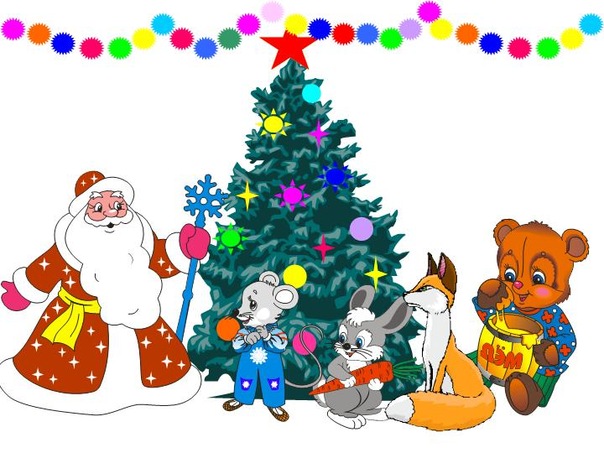 